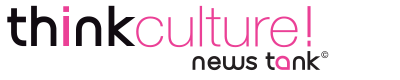 Le mardi 4 septembre 2018 •  Université Paris-Dauphinehttps://culture.newstank.fr/fr/thinkculture2018/news/123332/think-culture-2018-detail-premieres-expert-rooms.htmlActualités Article n° 123332Think Culture 2018 : le détail des premières expert-roomsParis - Publié le lundi 25 juin 2018 à 15 h 40 - n° 123332Conquêtes des publics chinois, impact de la réforme de la formation, pertinence stratégique des études de public, RGPD … tels sont les thèmes des quatre premières expert-rooms inscrites au programme de Think Culture, qui se tiendra le 04/09/2018 à l’Université Paris-Dauphine.

Les expert-rooms constituent l’opportunité pour des organismes de présenter des retours d’expérience, des études de cas, sur un sujet concret. Elles sont l’occasion de découvrir des solutions nouvelles, des innovations ou des savoirs-faire. Retrouvez le détail des premières expert-rooms prévues lors de Think Culture.© News Tank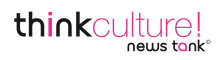 InscriptionPour vous inscrire, cliquez sur le lien suivant.10h30-11h30 - Hoche Avocats : Nouveaux défis législatifs : Comment gérer la mise en place du RGPD et du prélèvement à la source ? L’année 2018 est marquée par la mise en place de deux dispositifs majeurs qui concernent l’ensemble des acteurs de la vie culturelle, à savoir le nouveau règlement européen sur la protection des données personnelles et le prélèvement de l’impôt sur le revenu à la source.Hoche Avocats propose de présenter ces nouveaux cadres juridiques autour des questions pratiques suivantes :Qui est concerné ?Comment le mettre en œuvre ?Quelles sanctions ?Cette expert-room sera présentée par Frédérique Cassereau, Zoé de Dampierre et  Maud Lambert, avocates chez Hoche Avocats.14h30 - 15h30 - Talents Travel : Pourquoi et comment attirer les touristes chinois ?Quels sont les enjeux pour réussir l’acquisition et l’accueil des touristes individuels ? Comment intégrer l’écosystème touristique numérique chinois ? Quelles sont les stratégies en termes de communication et marketing face aux usages mobile first des Millennials chinois ?Études de cas et revue des usages technologiques, notamment en matière de réservation d’hôtellerie, d’activités, d’achat de services et de moyens de paiement.14h30 - 15h30 - Afdas : Impact de la réforme de la formation sur les individus et les entreprises de la CultureLa loi pour la liberté de choisir son avenir professionnel, votée cet été au parlement, va profondément bouleverser l’organisation de la formation. Cette loi propose de recentrer les dispositifs sur les parcours des individus et de rendre plus lisible et plus simple l’accès à la formation professionnelle. Cette évolution a des incidences sur les professionnels de la culture et leurs entreprises. Au delà de ce changement, l’enjeu est aussi de faire reconnaître la culture comme une filière économique cohérente, ce qui lui permettra de conserver une autonomie dans ses choix d’investissements futurs.Cette expert-room sera présentée par Jack Aubert, directeur des partenariats et des relations institutionnelles de l’Afdas.14h30 - 15h30 - Nova Consulting - Les études de public : un outil stratégique aux multiples applicationsLes nombreuses études de publics commandées par les musées et établissements culturels sont trop souvent sous-exploitées. Elles constituent pourtant un outil clé pour réaliser des segmentations clients, orienter plus efficacement les stratégies marketing, développer de nouvelles offres et piloter les plans d’actions opérationnels. Réaliser une étude de publics permet donc in fine de contribuer fortement à l’optimisation des ressources propres autant qu’à l’amélioration de l’expérience de visite.Nova Consulting propose d’explorer, en une heure, l’ensemble des applications possibles des études de publics au service d’une stratégie marketing performante.Cette expert-room sera présentée par Julien Bernard, président de Nova Consulting, et Marie-Sandrine Cadudal, directrice du pôle Loisirs.ProgrammeRetrouvez le programme complet en cliquant sur ce lien.Merci à nos partenaires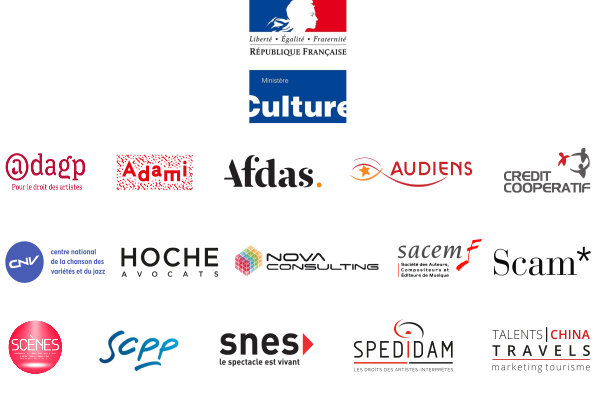 